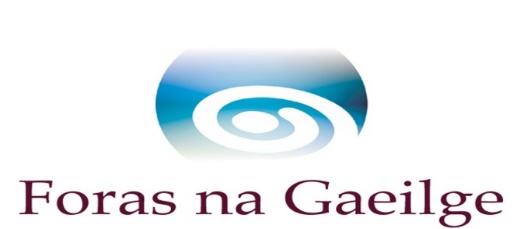 Riarthóir Tionscadail (Oifigeach Feidhmiúcháin)Tionscadal an Fhoclóra, Foras na GaeilgeFoirm IarrataisIs í an fhoirm seo amháin ba chóir d’iarrthóirí a chur isteach; ní chuirfear san áireamh ábhar breise ná CVanna. Tá sé riachtanach gach ceist a fhreagairt.Bronnfar marcanna ar na ceisteanna i Roinn 2.Ní ghlacfar le hiarratais ar páipéar.Le go rachaidh iarrthóirí ar aghaidh go dtí an chéad chéim eile den phróiseas roghnóireachta, is de réir an eolais a thug siad ar an bhfoirm iarratais agus dá réir sin amháin a thabharfar breithiúnas orthu.  I Roinn 2 den fhoirm iarratais iarrtar eolas ábhartha cuí faoi na hinniúlachtaí agus an taithí atá ag iarrthóirí mar atá á lorg sna critéir riachtanacha; tá cur síos orthu sa Leabhrán Eolais.  Caithfidh iarrthóirí mionchuntas soiléir a thabhairt ar shamplaí den taithí a fuair siad san obair a rinne siad ar na mallaibh lena léiriú go bhfuil siad inniúil don phost.Bainfear úsáid as na critéir riachtanacha le gearrliosta a dhéanamh d’iarrthóirí a rachaidh ar aghaidh go dtí an chéad chéim eile den phróiseas roghnóireachta.  Tá de dhiscréid ag Foras na Gaeilge na Critéir Inmhianaithe a úsáid chun dealú a dhéanamh idir iarrthóirí atá tar éis na Critéir Riachtanacha go léir a chomhlíonadh.Caithfear cóip Word den fhoirm iarratais chomhlánaithe a sheoladh ar ríomhphost roimh 12pm meán lae, an Aoine 29 Iúil 2022 chuig: poist@forasnagaeilge.ieSeolfar admháil ar iarratais faighte agus mura bhfaigheann tú admháil faoi 5.30pm ar 29 Iúil 2022, déan teagmháil linn ag poist@forasnagaeilge.ie nó +353 (01) 6398412 agus lorg Acmhainní Daonna.Cuir gach freagra sa bhosca liath i ngach réimse. Is ar mhaithe le reáchtáil éifeachtach an chomórtais earcaíochta seo atá an t-eolas thuas á bhailiú. De réir dhea-chleachtais RGCS (GDPR), ní choinneofar aon eolas pearsanta ar chomhad níos faide ná mar is gá leis seo a chur i gcrích. Sa roinn seo iarrtar ort cur síos a dhéanamh ar do chuid inniúlachtaí agus taithí, samplaí praiticiúla a thabhairt agus na torthaí a bhí orthu, fad a bhaineann le gach ceann de na critéir riachtanacha agus inmhianaithe don phost agus déanfar iad seo a mheas ag céim an mhionscagtha.Cuir gach freagra sa bhosca liath i ngach réimse. Teorainn focal: tá uaslíon 300 focal i gceist i ngach freagra thíos.Critéir RiachtanachaCritéir inmhianaitheTabhair sonraí, le do thoil, de na coláistí, ollscoileanna nó institiúidí eile a ndearna tú freastal orthu agus sonraí de na cáilíochtaí agus cúrsaí. Tabhair teideal, grád agus roinn céime ar bith a fuair tú. Cuir gach freagra sa bhosca liath i ngach réimse. Cúrsaí ábhartha ar fhreastail tú orthu:Sa roinn seo ba chóir duit cuntas achomhair a thabhairt ar do shaol oibre i bpoist nó i róil a bhaineann le hábhar i gcomhthéacs an phoist seo (liostaigh na poist ábhartha in ord ama ag dul siar ón lá inniu). Sa roinn Príomhdhualgais Oibre tabhair, le do thoil, cuntas gonta (gan dul thar 200 focal maidir le gach ról) ar na príomhchúraimí a bhí ort agus na príomhbhearta a chuir tú i gcrích. Tréimhse nár tugadh cuntas uirthi:Tabhair eolas, le do thoil, ar thréimhse shuntasach ar bith nár tugadh cuntas uirthi thuas. Lorgóidh Foras na Gaeilge teistiméirí ag tráth níos déanaí sa phróiseas earcaíochta. Ní gá sonraí a thabhairt ag an bpointe seo sa phróiseas.Treoracha maidir le hiarratas a dhéanamhSonraí Pearsanta & DeimhniúSloinne:(agus sloinne ar bith eile a bhí ort)Ainmneacha:(Cuir líne, le do thoil, faoin ainm a thugtar ort)Ainmneacha:(Cuir líne, le do thoil, faoin ainm a thugtar ort)Dáta Breithe:Seoladh Baile:Seoladh Baile:Seoladh le haghaidh Comhfhreagrais:Seoladh le haghaidh Comhfhreagrais:Uimhreacha Gutháin: Baile:      Póca:      Uimhreacha Gutháin: Baile:      Póca:      Ríomhphost:      Ríomhphost:      Go bhfios dom tá na ráitis a rinne mé ar an bhfoirm iarratais seo fíor. Tuigim go mb’fhéidir go ndéanfaí dochar do m’iarratas nó go gcuirfí tairiscint mo cheaptha ar ceal má thug mé eolas bréagach ar bith d’aon turas.Síniú:      Dáta:      2. Eolas le haghaidh Mionscagadh2.1 Déan cur síos ar an líofacht agus cruinneas sa Ghaeilge atá agat, idir scríofa agus labhartha.2.2 Déan cur síos ar na hardscileanna cumarsáide, idir labhartha agus scríofa, atá agat.2.3 Déan cur síos ar na hardscileanna eagrúcháin agus riaracháin atá agat.2.4 Déan cur síos ar na hardscileanna ríomhaireachta atá agat, ar a n-áirítear feidhmchláir Outlook, Word agus Excel.2.5 Déan cur síos ar an taithí atá agat ar chúrsaí airgeadais (mar shampla, ar an riarachán airgeadais, ar íocaíochtaí a phróiseáil, ar an tuairisciú airgeadais, ar mhonatóireacht a dhéanamh ar bhuiséad).2.6 Déan cur síos ar an taithí atá agat i réimse an aistriúcháin agus/nó na heagarthóireachta. Oideachas & CáilíochtaíOideachas dara leibhéalCáilíochtaí: ábhair, gráid/rangúOllscoileanna ar fhreastail tú orthu Ábhair staidéir, gráid/rangú  CúrsaCáilíochtaíBallraíocht d’institiúidí gairmiúla/de chumainn ghairmiúlaBallraíocht d’institiúidí gairmiúla/de chumainn ghairmiúlaFostaíochtFostóirPost/RólDátaíPríomhdhualgais OibrePríomhdhualgais OibrePríomhdhualgais OibreFostóirPost/RólDátaíPríomhdhualgais OibrePríomhdhualgais OibrePríomhdhualgais OibreFostóirPost/RólDátaíPríomhdhualgais OibrePríomhdhualgais OibrePríomhdhualgais OibreFostóirPost/RólDátaíPríomhdhualgais OibrePríomhdhualgais OibrePríomhdhualgais Oibre5. Socruithe don AgallamhDá dtabharfaí cuireadh duit teacht go dtí an dara céim den phróiseas roghnóireachta, an bhfuil dáta ar bith i mí Lúnasa nach mbeifeá ar fáil?An mbeifeá ábalta agallamh a dhéanamh ar líne dá mba ghá (m.sh. ar Zoom nó Skype)? Tabhair sonraí, le do thoil, de shocrú speisialta ar bith a bheidh de dhíth don scrúdú nó don agallamh.Cá háit ar chuala tú faoin bpost seo?6. Eolas BreiseTuarastal faoi láthair/tuarastal deireanach:      Tuarastal faoi láthair/tuarastal deireanach:      Tuarastal faoi láthair/tuarastal deireanach:      Dáta an ardaithe dheireanaigh tuarastail:Dáta an chéad ardaithe eile:Dáta an chéad ardaithe eile:Sochair imeallacha shubstaintiúla (ceart saoire san áireamh):Sochair imeallacha shubstaintiúla (ceart saoire san áireamh):Sochair imeallacha shubstaintiúla (ceart saoire san áireamh):Tréimhse fógra faoi Éirí as Post:Tréimhse fógra faoi Éirí as Post:An mbeifeá in ann tosú sa phost seo ar an 1 Meán Fómhair 2022?7. Teistiméirí